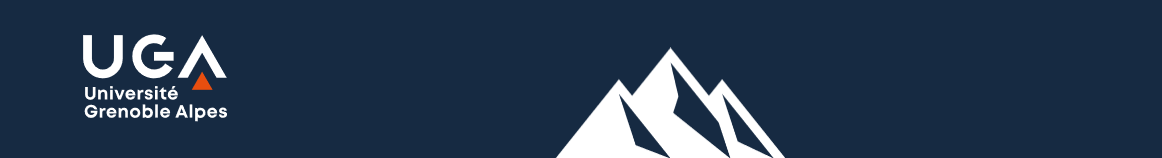 Responsable de pôle exploitation et dépannage électricité / courant fort (f/h)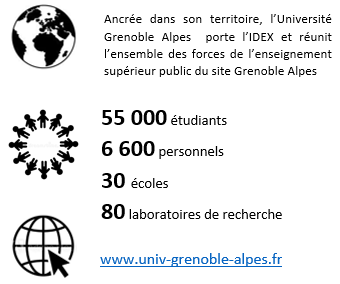 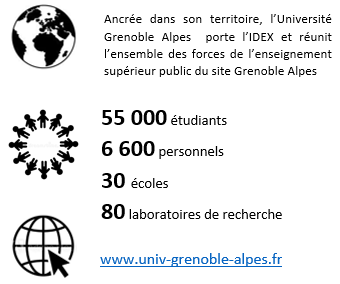 Présentation de la structureLa Direction Générale Déléguée au Patrimoine, à l’Aménagement et à la Transition énergétique (DGD PAT), dont les missions couvrent l’ensemble des tâches relatives à la gestion du patrimoine immobilier occupé par l’université, est organisée en 6 directions et 2 missions stratégiques et opérationnelles :•Une direction du juridique de l’administration et des finances sur les questions de patrimoine,•Une direction de la programmation et des projets immobiliers,•Une direction de l’exploitation-maintenance,•Une direction technique Valence,•Une direction logistique et sécurité,•Une direction de l’aménagement,•Une mission projets stratégiques et transition énergétique,•Une mission programmation immobilière scientifique.Missions principalesSous l’autorité du chef de service, vous assurez la gestion et la coordination du pôle « exploitation et dépannage ». Vous gérez et organisez l’activité d’une équipe de 6 électricien·nes et pilotez l’exploitation et la maintenance des installations de courants forts et faibles.Pourquoi travailler à l’UGA ? Comment candidater :Réaliser votre inscription sur le site du ministère en suivant ce lien https://www.itrf.education.gouv.fr et renvoyer votre dossier avant le 30 avril 2024 (cachet de la poste faisant foi)